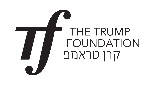 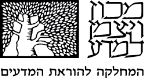 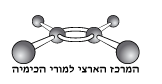 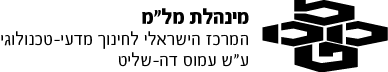 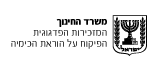 غازات – النموذج الجسيمي يحتفل سامر مع أصدقائه بمناسبة عيد ميلاده في جولة تعليمية في صحراء يهودا. حصل على بالون مملوء بالهواء ( معظمه مملوء ﺒ N2(g) وَ ( O2(g).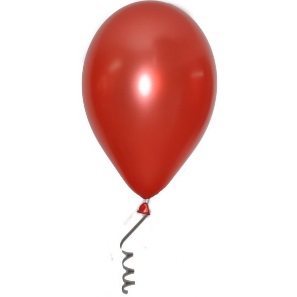 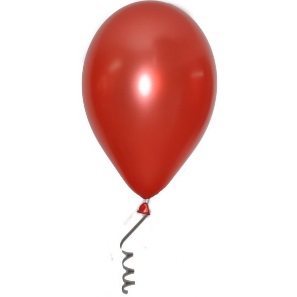 أكمل أو أحط بدائرة الإجابة الصحيحة: تنخفض درجة الحرارة، في الصحراء، في الليل. تطرّق إلى الأسئلة 1-3، وأحط بدائرة الإجابة الصحيحة:عدد الجزيئات، في البالون، ازداد/ انخفض/ لم يتغيّر.حجم البالون ازداد/ انخفض/ لم يتغيّر.أية جُملة/ أية جُملٍ  من بين الجُمل التالية تشرح التغيير الذي مرّ به غاز النيتروجين N2(g) في البالون؟  في درجة حرارة منخفضة:يكون البُعد بين الذرات أصغر. يكون البُعد بين الجزيئات أصغر.يكون كبر الجزيئات أصغر.تكون سرعة حركة الجزيئات أصغر.   كيف واجهت هذه المهمة؟12345كان صعبًا بالنسبة ليكان سهلًا بالنسبة لي